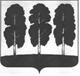 АДМИНИСТРАЦИЯ БЕРЕЗОВСКОГО РАЙОНАХАНТЫ-МАНСИЙСКОГО АВТОНОМНОГО ОКРУГА - ЮГРЫПОСТАНОВЛЕНИЕот 12.04.2018 года                                                                                                   № 296пгт. БерезовоОб организации и проведении муниципального конкурса «Предприниматель года» и признании утратившими силу некоторых муниципальных правовых актов администрации Березовского районаВ рамках реализации подпрограммы 3 «Развитие малого и среднего предпринимательства» муниципальной программы «Социально-экономическое развитие, инвестиции и инновации Березовского района на 2018 – 2025 годы и на период до 2030 года», утвержденной постановлением администрации Березовского района от 29.11.2013 № 1744 (далее – Программа), в целях пропаганды и популяризации предпринимательской деятельности, формирования позитивного общественного мнения о предпринимательской деятельности, содействия развитию малого и среднего предпринимательства на территории Березовского района:Утвердить: Положение об организации и проведении муниципального конкурса «Предприниматель года» согласно приложению 1 к настоящему постановлению. Состав конкурсной комиссии по подведению итогов муниципального конкурса «Предприниматель года» согласно приложению 2 к настоящему постановлению.Комитету по экономической политике администрации Березовского района (С.В. Осколкова) обеспечить организацию и проведение муниципального конкурса «Предприниматель года».Расходы по проведению муниципального конкурса «Предприниматель года» производить за счет средств, предусмотренных на реализацию соответствующего мероприятия Программы.Муниципальному бюджетному учреждению «Студия «АТВ Березово» (В.Г. Селезнев), муниципальному бюджетному учреждению «Редакция газеты «Жизнь Югры» (А.А. Феденев), обеспечить освещение проведения муниципального конкурса «Предприниматель года» в средствах массовой информации.5. Рекомендовать администрациям городских и сельских поселений муниципального образования Березовский район обеспечить участие субъектов малого и среднего предпринимательства в муниципальном конкурсе «Предприниматель года».6. Признать утратившими силу постановления администрации Березовского района:- от 24.03.2016 № 211 «О муниципальном конкурсе «Предприниматель года» и признании утратившими силу некоторых муниципальных правовых актов администрации Березовского района;- от 04.04.2016 № 239 «О внесении изменений в постановление администрации Березовского района от 24.03.2016 № 211 «Об организации и проведении муниципального конкурса «Предприниматель года» и признании утратившими силу некоторых муниципальных правовых актов администрации Березовского района»;- от 21.02.2017 № 122 «О внесении изменений в постановление администрации Березовского района от 24.03.2016 № 211 «Об организации и проведении муниципального конкурса «Предприниматель года» и признании утратившими силу некоторых муниципальных правовых актов администрации Березовского района»7. Опубликовать настоящее постановление в газете «Жизнь Югры» и разместить на официальном веб-сайте органов местного самоуправления  Березовского района.8. Настоящее постановление вступает в силу после его подписания.9. Контроль за исполнением настоящего постановления возложить на заместителя главы Березовского района И.В. Чечеткину.И. о. главы района,заместитель главы района                                                                      И.В. Чечеткина  Приложение 1 к постановлению администрации Березовского районаот 12.04.2018 года № 296ПОЛОЖЕНИЕоб организации и проведениимуниципального конкурса «Предприниматель года»(далее – Положение)Общие положенияМуниципальный конкурс «Предприниматель года» (далее – конкурс) проводится ежегодно среди субъектов малого и среднего предпринимательства, зарегистрированных и осуществляющих деятельность на территории Березовского района (далее – Субъекты, участники конкурса).1.2. Положение о конкурсе определяет цель, задачи, условия и порядок проведения, функции организатора конкурса, работу конкурсной комиссии, порядок определения и награждения победителей. 1.3. Организатором конкурса является комитет по экономической политике администрации Березовского района (далее – Организатор).1.4. Конкурс проводится ежегодно при условии наличия средств, предусмотренных в бюджете Березовского района в текущем финансовом году, на реализацию соответствующего мероприятия Программы.1.5. Подведение итогов конкурса осуществляется конкурсной комиссией по подведению итогов муниципального конкурса «Предприниматель года»                    (далее – конкурсная комиссия).	  1.6. Заявки на участие в конкурсе с конкурсной документацией принимаются по адресу: пгт. Березово, ул. Астраханцева 54, кабинет 408, телефон: (34674) 2-20-50; телефон/факс: (34674) 2-15-65, отдел предпринимательства и потребительского рынка комитета по экономической политике администрации Березовского района. Режим работы: с 0900 до 1700, кроме субботы и воскресенья.2. Цели и задачи конкурса2.1. Целью конкурса является пропаганда достижений, роли и значимости малого и среднего предпринимательства в социально-экономическом развитии Березовского района, популяризации положительного опыта ведения предпринимательской деятельности, привлечения внимания общественности к развитию предпринимательской деятельности.2.2. Задачи конкурса:а) выявление и поощрение субъектов малого и среднего предпринимательства, добившихся наилучших успехов в предпринимательской деятельности, внесших вклад в социально-экономическое развитие Березовского района, активно участвующих в общественных мероприятиях, проводимых на территории района, занимающихся благотворительной деятельностью;б) систематизация и распространение положительного опыта работы лучших субъектов предпринимательской деятельности для дальнейшего привлечения широких слоев населения к ведению предпринимательской деятельности;в) стимулирование представителей малого и среднего бизнеса 
к повышению качества производимой продукции и оказываемых услуг;г) формирование муниципальной базы данных о лучших субъектах предпринимательства Березовского района.Условия участия и порядок проведения конкурсаУчастниками конкурса являются Субъекты:1) соответствующие критериям, определенным статьей 4 Федерального закона от 24 июля 2007 года № 209-ФЗ «О развитии малого и среднего предпринимательства в Российской Федерации»;2) зарегистрированные и состоящие на налоговом учете в Березовском районе и осуществляющие свою деятельность на территории Березовского района;3) не находящиеся в состоянии ликвидации, реорганизации, приостановления деятельности, любой стадии банкротства и не имеющие ограничения на осуществление хозяйственной деятельности;4) представившие документы в полном объеме и в срок, установленный настоящим Положением.3.2. Конкурс проводится в 3 этапа:3.2.1. Первый этап – прием заявок. Срок приема заявок на участие в конкурсе устанавливается правовым актом администрации Березовского района, опубликованном на официальном сайте органов местного самоуправления Березовского района.3.2.2. Второй этап – определение победителей конкурса конкурсной комиссией. Подведение итогов конкурса осуществляется в течение 7 (семи) календарных дней от даты окончания приема заявок на участие в конкурсе. 3.3.3. Третий этап – награждение победителей конкурса. Церемония награждения победителей и участников конкурса производится в торжественной обстановке не позднее 31 мая текущего года.Победителям конкурса вручаются дипломы, цветы и памятные подарки.В случае если для участия в конкурсе поступила единственная заявка, участник конкурса, отвечающий условиям конкурса, награждается цветами и дипломом участника.Участники конкурса, не вошедшие в число победителей, награждаются цветами, дипломом участника и поощрительными призами.3.4. Для участия в конкурсе Субъекты предоставляют Организатору конкурса, следующие документы:1) заявку на участие в конкурсе по форме, согласно приложению 1 к настоящему Положению, заверенную подписью и печатью руководителя (при ее наличии);2) оригинал справки налогового органа, подтверждающей отсутствие задолженности по уплате налогов и иных обязательных платежей (в том числе пени, штрафы) в бюджеты всех уровней выданной не ранее чем за 30 (тридцать) календарных дней до дня подачи заявки;3) копии документов, подтверждающих участие Субъекта в общественной деятельности района (выставках (ярмарках), мероприятиях муниципального и (или) районного уровня); 4) копии документов, подтверждающие участие в оказании спонсорской помощи учреждениям социального назначения, социально незащищенным гражданам (благодарственные письма, грамоты, дипломы, иные награды).4. Функции Организатора конкурса4.1. В целях подготовки и проведения конкурса Организатор:1) принимает решение о сроках начала и окончания приема заявок на участие в конкурсе;2) организует информирование Субъектов о проведении конкурса;3) привлекает Субъектов для участия в конкурсе;4) осуществляет прием и обработку заявок и документов, поступивших от Субъектов на участие в конкурсе, на предмет соответствия требованиям настоящего Положения;5) организует проведение заседания конкурсной комиссии по подведению итогов муниципального конкурса «Предприниматель года» и документальное оформление ее результатов в виде протокола;6) организует освещение результатов проведения конкурса, в том числе, через официальный сайт органов местного самоуправления Березовского района и средства массовой информации;7) организует проведение церемонии награждения победителей конкурса;	8) несет ответственность за хранение заявок и всей документации, необходимой для проведения конкурса.5. Конкурсная комиссия5.1. Конкурсная комиссия формируется из руководителей и специалистов структурных подразделений администрации Березовского района, депутатов Думы Березовского района, представителей некоммерческих организаций и общественных организаций Березовского района. 5.2. В состав конкурсной комиссии входят председатель, заместитель председателя, секретарь и члены конкурсной комиссии.Председатель, заместитель председателя и секретарь комиссии имеют право голоса.5.3. Руководство деятельностью конкурсной комиссии осуществляет председатель конкурсной комиссии, в его отсутствие заместитель председателя конкурсной комиссии (председатель комитета по экономической политике администрации Березовского района либо лицо, замещающее его по должности).5.4. Председатель конкурсной комиссии (при отсутствии – его заместитель):5.4.1. Назначает день, время и место проведения заседания конкурсной комиссии.5.4.2. Руководит работой конкурсной комиссии, ведет заседания, контролирует выполнение решений конкурсной комиссии.5.4.3. Подписывает от имени конкурсной комиссии документы, входящие в компетенцию конкурсной комиссии.5.5. Секретарь конкурсной комиссии:5.5.1. Организует подготовку заседания конкурсной комиссии.5.5.2. Оповещает членов конкурсной комиссии о дне заседания и предлагаемых к рассмотрению вопросах не позднее, чем за 3 (три) дня до заседания конкурсной комиссии.5.5.3. Осуществляет ведение протокола заседаний конкурсной комиссии, ведет документооборот.5.5.4. Обеспечивает ведение и сохранность документации конкурсной комиссии.5.6. Конкурсная комиссия:5.6.1. Рассматривает заявки на участие в конкурсе и документы, представленные участниками конкурса.5.6.2. Сопоставляет поступившие заявки на предмет выбора лучших показателей.5.6.3. Определяет победителей конкурса в соответствии с настоящим Положением.5.7. Заседание конкурсной комиссии является правомочным, если на нем присутствует не менее чем пятьдесят процентов от общего числа ее членов.6. Подведение итогов конкурса6.1. Оценка участников конкурса осуществляется членами конкурсной комиссии в соответствии с основными показателями, отражающими экономическую и бюджетную эффективность, социальную ответственность бизнеса, согласно заявки на участие в муниципальном конкурсе «Предприниматель года».6.2. На основании представленных участниками конкурса сведений конкурсная комиссия присваивает каждой заявке баллы согласно критериям, установленных в соответствии с приложением 2 к настоящему Положению. По каждому критерию членами конкурсной комиссии выставляется 
от 0 до 5 баллов. Оценка участников конкурса определяется суммированием баллов по критериям.6.3. Победителями конкурса признаются участники конкурса, набравшие наибольшее количество баллов. При равном количестве баллов победителем признается участник конкурса, заявка которого была подана раньше.6.6. Конкурсная комиссия присуждает одно первое, одно второе и одно третье место в порядке убывания присвоенных баллов.Участник конкурса, занявший первое место становиться обладателем звания «Предприниматель года».6.7. Информация о победителях размещается на официальном сайте органов местного самоуправления Березовского района, а также в средствах массовой информации.Приложение 1 к Положению об организации и проведениимуниципального конкурса «Предприниматель года»ЗАЯВКАна участие в муниципальном конкурсе «Предприниматель года» С порядком проведения конкурса ознакомлен и согласен ______________										         (подпись)Достоверность представленной информации подтверждаю _______________                                                                                                                     (подпись)Руководитель юридического лица/(индивидуальный предприниматель) ____________      ______________________				                  (подпись)                      (расшифровка подписи)М.П.«____» ___________ 20____года Приложение 2 к Положению об организации и проведениимуниципального конкурса «Предприниматель года»Критерии оценки участников муниципального конкурса«Предприниматель года»Приложение 2к постановлению администрации Березовского районаот_______ 2018 года  №________ Состав конкурсной комиссии  по подведению итогов муниципального конкурса «Предприниматель года» Сведения о субъекте малого и среднего предпринимательстваСведения о субъекте малого и среднего предпринимательстваСведения о субъекте малого и среднего предпринимательстваПолное наименование субъекта малого и среднего предпринимательстваФамилия, имя, отчество (руководителя)Фактический адрес (место осуществления деятельности)Юридический адресТелефон/факсГод регистрации Осуществляемые виды деятельности (ОКВЭД), из них:основнойОсновные показатели деятельности (за два последних финансовых года)Основные показатели деятельности (за два последних финансовых года)Основные показатели деятельности (за два последних финансовых года)на 01 января предыдущего годана 01 января текущего годаВыручка от реализации продукции, выполнении работ, оказания услуг (тыс. руб.)Объем налоговых поступлений в бюджеты всех уровней и внебюджетные фонды (тыс. руб.)Средняя численность работников (чел.)Количество созданных новых рабочих мест (ед.)Количество привлеченных безработных граждан, состоящих на учете в казенном учреждении ХМАО – Югры «Березовский центр занятости населения» (чел.)Средняя месячная заработная плата на одного работника (руб.)Участие в общественной деятельности района (выставках (ярмарках), мероприятиях муниципального, районного уровня)(указать наименование мероприятия, место прохождения, с приложением копий грамот, диплом благодарственных писем (ед.)Оказание спонсорской помощи учреждениям социального назначения, социально незащищенным гражданам (указать виды помощи и объем средств (тыс. руб.)№ п/пНаименование показателяКритерийПоказатели Значение балла (от 0 до 5)1.Выручка от реализации продукции, выполнении работ, оказания услуг (тыс. руб.)приростот 2 до 5%11.Выручка от реализации продукции, выполнении работ, оказания услуг (тыс. руб.)приростот 5 до 10%31.Выручка от реализации продукции, выполнении работ, оказания услуг (тыс. руб.)приростболее 10%52.Объем налоговых поступлений в бюджеты всех уровней и внебюджетные фонды (тыс. руб.)приростот 2 до 5%12.Объем налоговых поступлений в бюджеты всех уровней и внебюджетные фонды (тыс. руб.)приростот 5 до 10%32.Объем налоговых поступлений в бюджеты всех уровней и внебюджетные фонды (тыс. руб.)приростболее 10%53.Средняя численность работников (чел.)сохранение рабочих мест1 ед.13.Средняя численность работников (чел.)сохранение рабочих местот 2 до 5 ед.33.Средняя численность работников (чел.)сохранение рабочих местболее 5 ед.54.Количество созданных новых рабочих мест (ед.)создание временного рабочего места 1 ед.14.Количество созданных новых рабочих мест (ед.)создание временного рабочего места более 1 ед.24.Количество созданных новых рабочих мест (ед.)создание постоянного рабочего места 1 ед.24.Количество созданных новых рабочих мест (ед.)создание постоянного рабочего места более 1 ед.55.Количество привлеченных безработных граждан, состоящих на учете в казенном учреждении ХМАО – Югры «Березовский центр занятости населения» (чел.)создание временного рабочего места 1 ед.15.Количество привлеченных безработных граждан, состоящих на учете в казенном учреждении ХМАО – Югры «Березовский центр занятости населения» (чел.)создание временного рабочего места более 1 ед.25.Количество привлеченных безработных граждан, состоящих на учете в казенном учреждении ХМАО – Югры «Березовский центр занятости населения» (чел.)создание постоянного рабочего места1 ед.25.Количество привлеченных безработных граждан, состоящих на учете в казенном учреждении ХМАО – Югры «Березовский центр занятости населения» (чел.)создание постоянного рабочего местаболее 1 ед.56.Средняя заработная плата на одного работника (руб.)увеличениеот 2 до 4%16.Средняя заработная плата на одного работника (руб.)увеличениена 5%26.Средняя заработная плата на одного работника (руб.)увеличениеболее 5%37.Участие в общественной деятельности района, выставках (ярмарках), мероприятиях муниципального, районного уровня (ед.)участие в мероприятиях муниципального, районного масштаба1 участие17.Участие в общественной деятельности района, выставках (ярмарках), мероприятиях муниципального, районного уровня (ед.)участие в мероприятиях муниципального, районного масштаба2 – 3 участия 37.Участие в общественной деятельности района, выставках (ярмарках), мероприятиях муниципального, районного уровня (ед.)участие в мероприятиях муниципального, районного масштабаболее 3 раз58.Оказание спонсорской помощи учреждениям социального назначения, социально незащищенным гражданамколичество мероприятий в год1 раз в год38.Оказание спонсорской помощи учреждениям социального назначения, социально незащищенным гражданамколичество мероприятий в год2 раза и более в год5Чечеткина Ирина Викторовназаместитель главы Березовского района, председатель конкурсной КомиссииОсколкова Светлана Васильевнапредседатель комитета по экономической политике администрации Березовского района, заместитель председателя Комиссии Комарова Наталья Викторовнаэкономист отдела предпринимательства и потребительского рынка комитета по экономической политике администрации Березовского района, секретарь КомиссииЧлены конкурсной комиссии:Члены конкурсной комиссии:Крылова Виктория Васильевназаведующий отделом предпринимательства и потребительского рынка комитета по экономической политике администрации Березовского районаАнуфриева Татьяна Васильевназаведующий отделом по бухгалтерскому учёту и отчетности администрации Березовского районаЛапина Наталья Васильевназаведующий отделом по вопросам малочисленных народов Севера, природопользованию, сельскому хозяйству и экологии администрации Березовского районаХватова Оксана Владимировназаведующий отделом по социальной и молодежной политике администрации Березовского районаШехирева Светлана Михайловнапредседатель Общественного совета при администрации Березовского района по реализации государственной политики в социальной сфере на территории Березовского района (по согласованию)Козырева Светлана Геннадьевнадиректор казенного учреждения Ханты-Мансийского автономного округа – Югры «Березовский центр занятости населения» (по согласованию)Чупров Дмитрий Семеновичглава городского поселения Березово (по согласованию)Гагарин Василий Васильевичзаместитель председателя Совета депутатов городского поселения Березово четвертого созыва (по согласованию)